THE PARISH CHURCH OF ST MICHAEL, ALNWICK‘ALL ARE WELCOME IN THIS PLACE’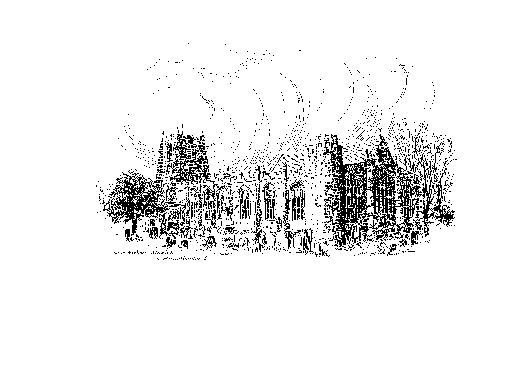 Sunday, 2nd OCTOBER 2022SIXTEENTH SUNDAY AFTER TRINITYA warm welcome to our worship today.We hope you will stay for tea/coffee after the 10.00am service – but please try to gather in groups of no more than six.The wearing of a mask is a personal choice in St Michael’sTODAY’S WORSHIP8.30am	Holy Communion	President & Preacher : The Reverend Colin Perkins10.00am	First Sunday Eucharist	President & Preacher : The Reverend Canon Sue Allen6.00pm	Deanery Sung Evensong for Harvest2 Timothy 1 : 1 – 14This letter begins with some personal touches, then quickly moves to the main theme which is the supreme gift of the Gospel, and the awesome task of those commissioned to serve in the church leadership.Luke 17 : 5 – 10Jesus often exaggerates – here about what faith can do.  Then he tells a parable calling us to a steady faithfulness in service to God.HYMNS AT 10.00am290 		We plough the fields, and scatter		O God of boundless hope (from sheet)546 		O Lord my God, when I in awesome wonder484 		You shall go out with joyWhile Harvest gifts are brought forward, we shall hear 'Harvest Samba' Words and Music by Mark and Helen Johnson, (c) 2002 & 2007 Out of the Ark Ltd, CCLI song no. 3916935- see www.outoftheark.comHYMNS AT 6.00pm289 		To thee, O Lord, our hearts we raise286 		Praise, O praise our God and KingIn this season of Creation and at Harvest Thanksgiving, please pray …For farmers, foresters and fishers, their families and communities and all who depend on them ……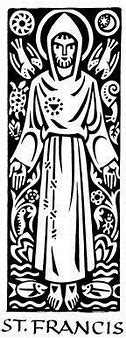 For livestock hauliers and auctioneers, for vets and agricultural advisers …For those who are seeking to adopt eco-friendly practices …For farm women, for the Women’s Food and Farming Union and its work in promoting locally produced food and opportunities for diversification ...For support groups – Rural Stress Information Network, Farm Crisis Network and Rural Minds, and for agricultural chaplains …For the development of sustainable woodland …For the use of trees and hedges to improve the micro climate and bio-diversity ...For fishing communities adapting to massive change; for wisdom in implementing policies that will sustain and renew whilst ensuring the viability of fishing businesses …For restraint and fairness in the use of economic power; discernment and a long-term view in policy and decision making; for a LOVE of CREATION and a high view of human stewardship.Lord, make me an instrument of your peace: where there is hatred, let me sow love; where there is injury, pardon; where there is doubt, faith;
where there is despair, hope; where there is darkness, light; where there is sadness, joy.O divine Master, grant that I may not so much seek to be consoled as to console,
to be understood as to understand, to be loved as to love.
For it is in giving that we receive, it is in pardoning that we are pardoned,
and it is in dying that we are born to eternal life. Amen.     Prayer attributed to St Francis of AssisiTHE WEEK AHEADTuesday, 4th 7.00pm		St Michael’s Bowls Club in the Parish Hall7.00pm		PCC Meeting in churchWednesday, 5th     10.15am		Holy Communion2.00pm		St Michael’s School Harvest Festival RehearsalThursday, 6th  9.30am		Mini Michael’s2.00pm		St Michael’s School Harvest FestivalSunday, 9th 	THE SEVENTEENTH SUNDAY AFTER TRINITY8.30am	Holy Communion	President & Preacher : The Reverend Canon Dr Philip Bourne10.00am	Parish Communion	President : The Reverend Martin RoffPreacher : The Reverend Canon Dr Philip Bourne 6.00pm	Said Evensong	Officiant : John Cooke LOOKING AHEADMonday, 10th 	12 noon		Funeral of Margaret McFarlaneTuesday, 11th 7.00pm		St Michael’s Bowls Club in the Parish HallWednesday, 12th      10.15am		Holy Communion2.00pm		Mothers’ Union meet in churchThursday, 13th   9.30am		Mini Michael’sSaturday, 15th 11.00am		Messy ChurchTHIS WEEK'S ECO TIPRejoice in sunshine and rain and the amazing miracle of the growth of fruit and vegetables from tiny, tiny seeds.  Each full-grown plant holds a wonderful mix of nutrients, all of which our bodies 'just happen' to need.  Extraordinary!We welcome at tonight's Evensong the choir of St Lawrence Church, Warkworth, supported by singers from other churches and directed by Janet Moloney, with organist Roger Harrison.It is time to return CHILDREN’S SOCIETY boxes to be counted.  Please return them to Lynne Moir.  If you are unable to bring them to church, Lynne is happy to collect.We are looking for two people to act as Churchwardens from next March 2023.If you are interested, please speak to one of the Wardens, John Cooke or Annette Playle.ChurchwardensPat Taylor							Anne Blades : 01665 603811                                          : 01665 602020Parish Website: www.alnwickanglican.comIf you are a UK taxpayer, St. Michael’s can benefit to the tune of 25p for each £1.00 donated by Gift Aid.  Please use the envelopes available at the back of church.  Thank you.The Parish of St. Michael & St. Paul is a Registered Charity, No. 1131297